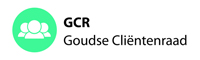 verslag besluitenlijstverslag besluitenlijstverslag besluitenlijstverslag besluitenlijstverslag besluitenlijstVergaderingVergadering21 januari 2021, 10:30 – 12:30 uur, locatie: via ZoomAanwezig GASDNotulistAanwezig GASDNotulistTon de Korte (voorzitter)Adriaan Horrevorts (secretaris)Jon van Langeveld (penningmeester)Cora BoxmaPaula de WaalCarla WellerPaul WiltenburgColette van der WeesDymphna BazenGuido PrinsenbergGuusje van der Schot, Marion van LeeuwenLinda GrutekeTon de Korte (voorzitter)Adriaan Horrevorts (secretaris)Jon van Langeveld (penningmeester)Cora BoxmaPaula de WaalCarla WellerPaul WiltenburgColette van der WeesDymphna BazenGuido PrinsenbergGuusje van der Schot, Marion van LeeuwenLinda GrutekeTon de Korte (voorzitter)Adriaan Horrevorts (secretaris)Jon van Langeveld (penningmeester)Cora BoxmaPaula de WaalCarla WellerPaul WiltenburgColette van der WeesDymphna BazenGuido PrinsenbergGuusje van der Schot, Marion van LeeuwenLinda GrutekeTon de Korte (voorzitter)Adriaan Horrevorts (secretaris)Jon van Langeveld (penningmeester)Cora BoxmaPaula de WaalCarla WellerPaul WiltenburgColette van der WeesDymphna BazenGuido PrinsenbergGuusje van der Schot, Marion van LeeuwenLinda GrutekeNrNotulen/ActiepuntenNotulen/ActiepuntenNotulen/ActiepuntenNotulen/ActiepuntenNotulen/Actiepuntendoordoorgereed1.Project maaltijden. Presentatie Sharon Jagan (afhankelijk van beschikbaarheid Sharon)Sharon is verhinderd voor het overleg vandaag. De rapportage is vertraagd. Het is lastig om e.e.a. leesbaar op papier te krijgen. Uiteindelijk is er een samenvatting gemaakt, welke naar de stuurgroep is gegaan t.a.v. controle op feitelijke onjuistheden. Hiermee is de planning bijgesteld en zal het rapport ergens begin februari worden verstuurd. Hierna kunnen eventuele vervolgacties/ongevraagd advies worden ingezet. Sharon is gevraagd in februari 20 min presentatie te geven. Adriaan wacht even af of ze tijd kan vrijmaken hiervoor. Wordt vervolgd.Guusje vindt het resultaat tot nu toe erg goed. Procedures komen er wel maar hoe bereik je de bewoners van Gouda om dit meer te faciliteren? Dit is wel een aandachtspunt. Afwachten ook hoe het met de lockdown verder gaat. Dymphna houdt de GCR op de hoogte m.b.t. het overleg met wethouder Bunnik. Actie DB. Adriaan vraagt bij de voedselbank of er iets te regelen is waarbij  leveranciers aan de voedselbank mee kunnen denken in het proces en de aanvoer hoger te krijgen. Adriaan vindt dit iets voor een ongevraagd advies. Regels staan oplossingen nu in de weg! Daarom overleg met wethouder Bunnik. Anders aan de bel gaan trekken als GCR. Project maaltijden. Presentatie Sharon Jagan (afhankelijk van beschikbaarheid Sharon)Sharon is verhinderd voor het overleg vandaag. De rapportage is vertraagd. Het is lastig om e.e.a. leesbaar op papier te krijgen. Uiteindelijk is er een samenvatting gemaakt, welke naar de stuurgroep is gegaan t.a.v. controle op feitelijke onjuistheden. Hiermee is de planning bijgesteld en zal het rapport ergens begin februari worden verstuurd. Hierna kunnen eventuele vervolgacties/ongevraagd advies worden ingezet. Sharon is gevraagd in februari 20 min presentatie te geven. Adriaan wacht even af of ze tijd kan vrijmaken hiervoor. Wordt vervolgd.Guusje vindt het resultaat tot nu toe erg goed. Procedures komen er wel maar hoe bereik je de bewoners van Gouda om dit meer te faciliteren? Dit is wel een aandachtspunt. Afwachten ook hoe het met de lockdown verder gaat. Dymphna houdt de GCR op de hoogte m.b.t. het overleg met wethouder Bunnik. Actie DB. Adriaan vraagt bij de voedselbank of er iets te regelen is waarbij  leveranciers aan de voedselbank mee kunnen denken in het proces en de aanvoer hoger te krijgen. Adriaan vindt dit iets voor een ongevraagd advies. Regels staan oplossingen nu in de weg! Daarom overleg met wethouder Bunnik. Anders aan de bel gaan trekken als GCR. Project maaltijden. Presentatie Sharon Jagan (afhankelijk van beschikbaarheid Sharon)Sharon is verhinderd voor het overleg vandaag. De rapportage is vertraagd. Het is lastig om e.e.a. leesbaar op papier te krijgen. Uiteindelijk is er een samenvatting gemaakt, welke naar de stuurgroep is gegaan t.a.v. controle op feitelijke onjuistheden. Hiermee is de planning bijgesteld en zal het rapport ergens begin februari worden verstuurd. Hierna kunnen eventuele vervolgacties/ongevraagd advies worden ingezet. Sharon is gevraagd in februari 20 min presentatie te geven. Adriaan wacht even af of ze tijd kan vrijmaken hiervoor. Wordt vervolgd.Guusje vindt het resultaat tot nu toe erg goed. Procedures komen er wel maar hoe bereik je de bewoners van Gouda om dit meer te faciliteren? Dit is wel een aandachtspunt. Afwachten ook hoe het met de lockdown verder gaat. Dymphna houdt de GCR op de hoogte m.b.t. het overleg met wethouder Bunnik. Actie DB. Adriaan vraagt bij de voedselbank of er iets te regelen is waarbij  leveranciers aan de voedselbank mee kunnen denken in het proces en de aanvoer hoger te krijgen. Adriaan vindt dit iets voor een ongevraagd advies. Regels staan oplossingen nu in de weg! Daarom overleg met wethouder Bunnik. Anders aan de bel gaan trekken als GCR. Project maaltijden. Presentatie Sharon Jagan (afhankelijk van beschikbaarheid Sharon)Sharon is verhinderd voor het overleg vandaag. De rapportage is vertraagd. Het is lastig om e.e.a. leesbaar op papier te krijgen. Uiteindelijk is er een samenvatting gemaakt, welke naar de stuurgroep is gegaan t.a.v. controle op feitelijke onjuistheden. Hiermee is de planning bijgesteld en zal het rapport ergens begin februari worden verstuurd. Hierna kunnen eventuele vervolgacties/ongevraagd advies worden ingezet. Sharon is gevraagd in februari 20 min presentatie te geven. Adriaan wacht even af of ze tijd kan vrijmaken hiervoor. Wordt vervolgd.Guusje vindt het resultaat tot nu toe erg goed. Procedures komen er wel maar hoe bereik je de bewoners van Gouda om dit meer te faciliteren? Dit is wel een aandachtspunt. Afwachten ook hoe het met de lockdown verder gaat. Dymphna houdt de GCR op de hoogte m.b.t. het overleg met wethouder Bunnik. Actie DB. Adriaan vraagt bij de voedselbank of er iets te regelen is waarbij  leveranciers aan de voedselbank mee kunnen denken in het proces en de aanvoer hoger te krijgen. Adriaan vindt dit iets voor een ongevraagd advies. Regels staan oplossingen nu in de weg! Daarom overleg met wethouder Bunnik. Anders aan de bel gaan trekken als GCR. Project maaltijden. Presentatie Sharon Jagan (afhankelijk van beschikbaarheid Sharon)Sharon is verhinderd voor het overleg vandaag. De rapportage is vertraagd. Het is lastig om e.e.a. leesbaar op papier te krijgen. Uiteindelijk is er een samenvatting gemaakt, welke naar de stuurgroep is gegaan t.a.v. controle op feitelijke onjuistheden. Hiermee is de planning bijgesteld en zal het rapport ergens begin februari worden verstuurd. Hierna kunnen eventuele vervolgacties/ongevraagd advies worden ingezet. Sharon is gevraagd in februari 20 min presentatie te geven. Adriaan wacht even af of ze tijd kan vrijmaken hiervoor. Wordt vervolgd.Guusje vindt het resultaat tot nu toe erg goed. Procedures komen er wel maar hoe bereik je de bewoners van Gouda om dit meer te faciliteren? Dit is wel een aandachtspunt. Afwachten ook hoe het met de lockdown verder gaat. Dymphna houdt de GCR op de hoogte m.b.t. het overleg met wethouder Bunnik. Actie DB. Adriaan vraagt bij de voedselbank of er iets te regelen is waarbij  leveranciers aan de voedselbank mee kunnen denken in het proces en de aanvoer hoger te krijgen. Adriaan vindt dit iets voor een ongevraagd advies. Regels staan oplossingen nu in de weg! Daarom overleg met wethouder Bunnik. Anders aan de bel gaan trekken als GCR. 2.Vaststellen agenda. Verslag en afspraken en besluitenlijst GCR-vergadering  17 december 2020 Verslag: pag 2: pnt 3 adviesaanvraag> Visie jeugd incl. Beschermd Wonen gaan Djoekie en Guusje doen.Verslag met Dijkstra: ombuigingen> keuzes bij college, GCR geen betrokkenheid. Is te kort door de bocht. Zin schrappen uit verslag. Actie Linda.Blz. 3: OCO> Carla wil hier graag iets over zeggen straks bij GCR-zaken. Pnt 3: Regiovisie huishoudelijk geweld> Djoekie en Guusje en Paula willen graag betrokken worden.Besluitenlijst: Voorstellen om er aantal uit te halen en met een schone lei beginnen. Overzichtelijker maken. Ton neemt per besluit contact op met eigenaar.N.a.v.> besluit bijeenkomst met Per Saldo iz PGB, is afspraak over gemaakt (voorlichtingsbijeenkomst) 2 februari in de middag. Graag reserveren in de agenda allen!!Hierna is het verslag vastgesteld.Vaststellen agenda. Verslag en afspraken en besluitenlijst GCR-vergadering  17 december 2020 Verslag: pag 2: pnt 3 adviesaanvraag> Visie jeugd incl. Beschermd Wonen gaan Djoekie en Guusje doen.Verslag met Dijkstra: ombuigingen> keuzes bij college, GCR geen betrokkenheid. Is te kort door de bocht. Zin schrappen uit verslag. Actie Linda.Blz. 3: OCO> Carla wil hier graag iets over zeggen straks bij GCR-zaken. Pnt 3: Regiovisie huishoudelijk geweld> Djoekie en Guusje en Paula willen graag betrokken worden.Besluitenlijst: Voorstellen om er aantal uit te halen en met een schone lei beginnen. Overzichtelijker maken. Ton neemt per besluit contact op met eigenaar.N.a.v.> besluit bijeenkomst met Per Saldo iz PGB, is afspraak over gemaakt (voorlichtingsbijeenkomst) 2 februari in de middag. Graag reserveren in de agenda allen!!Hierna is het verslag vastgesteld.Vaststellen agenda. Verslag en afspraken en besluitenlijst GCR-vergadering  17 december 2020 Verslag: pag 2: pnt 3 adviesaanvraag> Visie jeugd incl. Beschermd Wonen gaan Djoekie en Guusje doen.Verslag met Dijkstra: ombuigingen> keuzes bij college, GCR geen betrokkenheid. Is te kort door de bocht. Zin schrappen uit verslag. Actie Linda.Blz. 3: OCO> Carla wil hier graag iets over zeggen straks bij GCR-zaken. Pnt 3: Regiovisie huishoudelijk geweld> Djoekie en Guusje en Paula willen graag betrokken worden.Besluitenlijst: Voorstellen om er aantal uit te halen en met een schone lei beginnen. Overzichtelijker maken. Ton neemt per besluit contact op met eigenaar.N.a.v.> besluit bijeenkomst met Per Saldo iz PGB, is afspraak over gemaakt (voorlichtingsbijeenkomst) 2 februari in de middag. Graag reserveren in de agenda allen!!Hierna is het verslag vastgesteld.Vaststellen agenda. Verslag en afspraken en besluitenlijst GCR-vergadering  17 december 2020 Verslag: pag 2: pnt 3 adviesaanvraag> Visie jeugd incl. Beschermd Wonen gaan Djoekie en Guusje doen.Verslag met Dijkstra: ombuigingen> keuzes bij college, GCR geen betrokkenheid. Is te kort door de bocht. Zin schrappen uit verslag. Actie Linda.Blz. 3: OCO> Carla wil hier graag iets over zeggen straks bij GCR-zaken. Pnt 3: Regiovisie huishoudelijk geweld> Djoekie en Guusje en Paula willen graag betrokken worden.Besluitenlijst: Voorstellen om er aantal uit te halen en met een schone lei beginnen. Overzichtelijker maken. Ton neemt per besluit contact op met eigenaar.N.a.v.> besluit bijeenkomst met Per Saldo iz PGB, is afspraak over gemaakt (voorlichtingsbijeenkomst) 2 februari in de middag. Graag reserveren in de agenda allen!!Hierna is het verslag vastgesteld.Vaststellen agenda. Verslag en afspraken en besluitenlijst GCR-vergadering  17 december 2020 Verslag: pag 2: pnt 3 adviesaanvraag> Visie jeugd incl. Beschermd Wonen gaan Djoekie en Guusje doen.Verslag met Dijkstra: ombuigingen> keuzes bij college, GCR geen betrokkenheid. Is te kort door de bocht. Zin schrappen uit verslag. Actie Linda.Blz. 3: OCO> Carla wil hier graag iets over zeggen straks bij GCR-zaken. Pnt 3: Regiovisie huishoudelijk geweld> Djoekie en Guusje en Paula willen graag betrokken worden.Besluitenlijst: Voorstellen om er aantal uit te halen en met een schone lei beginnen. Overzichtelijker maken. Ton neemt per besluit contact op met eigenaar.N.a.v.> besluit bijeenkomst met Per Saldo iz PGB, is afspraak over gemaakt (voorlichtingsbijeenkomst) 2 februari in de middag. Graag reserveren in de agenda allen!!Hierna is het verslag vastgesteld.(Notulist)Tonleden(Notulist)Tonleden3.GCR lopende zaken 
Adviesaanvraag beleidsregels Bijzondere Bijstand
Advies is voorbereid door Guido, Marion,  Bob en Paul.De gemeente heeft eindelijk regels gesteld voor BB, daar is men blij mee. Op verschillende punten zijn er op basis van ervaring en  informatie uit het werkveld wat op- en aanmerkringen. Op twee punten is nog wat laat info verkregen en moet nog worden verwerkt in het advies. Carla vraagt zich af of m.b.t. de Draagkrachtberekening de gemeente ook kijkt naar meerkosten die mensen met handicap hebben. Diverse kostenposten komen naar voren en staan ter discussie of deze vallen in het maatwerk. Als GCR moeten we aandringen om de ambtenaar te ondersteunen hierin. Cora: de medisch behandelaar moet hierin ook leidend zijn. Guido geeft aan dat de gemeente op zoek is naar een goede afwegingsmanier hierin. We dringen wel aan op evaluatie, met name op maatwerk (na wellicht ca. een jaar ofzo) Dan kijken of er zaken buiten de boot vallen, voorspellen is moeilijk wat de toekomst betreft maar achteraf controle uitvoeren om bij te kunnen stellen is goed. Marion en Guido gaan de resultaten verwerken in het advies en dan Ton mandateren om advies klap op te geven. Actie. Reactie gemeente op advies aanbesteding doelgroepenvervoerCarla: de beantwoording viel wat tegen, de gemeente wil 4 uur reserveringstijd in de markt gaan zetten.  Doel was eigenlijk dat het vervoer stipter zou zijn. De combinatiegraad lastig (zoveel mogelijk in 1 rit combineren) Groen Links heeft onderzoek gedaan, is het ook niet eens met die 4 uur. Andere regio’s hanteren 1 uur. Er is een commissievergadering geweest in Gemeenteraad. De Gemeenteraad weet dat de informatie nu niet klopt en willen verdere stappen ondernemen. De aanbesteding is wel rond en gaat binnenkort online. Wel kan nog worden besproken met inschrijvingen om e.e.a. te verbeteren.Politiek gezien kunnen er nog vragen worden gesteld en er wordt aan inschrijvers gevraagd of 2 uur ook mogelijk is. Er wordt druk op wethouder uitgevoerd om hierover na te denken. Formeel voor de GCR houdt het op, het is nu aan de politiek… Discussie ontstaat over het feit dat er geen antwoord van wethouder op  eerdere signalen en brieven van de GCR is gekomen en de vraag die dit oproept is of de GCR wel serieus wordt genomen. Het is de taak van de GCR signalen op te pakken en onderzoek te doen. Wethouder toch nog eens uitnodigen hiervoor. Allen zijn het hierover eens. De gemeenteraad zou eventueel een motie kunnen indienen voor de 4 uur reserveringstijd. . Guido stelt voor om Ton, Adriaan en Carla met de Wethouder in gesprek te laten gaan over het doelgroepenvervoer met als doel niet op inhoud ingaan, maar op rol van de GCR,  hoe serieus de signalen worden genomen en hoeveel tijd voor advies er is. Ton neemt contact met wethouder op. OCO projectCarla heeft aan Egbert en de gemeente laten weten dat ze stopt met het project. Men is nu bezig met het communicatieplan, hier wordt de GCR bij betrokken. Jon geeft aan het concept te gaan bekijken. Egbert heeft eindrapportage gemaakt, die zouden wij toegestuurd krijgen maar er is nog niets ontvangen Paul vraagt dit na bij Esther Vink navragen, actie Paul. GCR lopende zaken 
Adviesaanvraag beleidsregels Bijzondere Bijstand
Advies is voorbereid door Guido, Marion,  Bob en Paul.De gemeente heeft eindelijk regels gesteld voor BB, daar is men blij mee. Op verschillende punten zijn er op basis van ervaring en  informatie uit het werkveld wat op- en aanmerkringen. Op twee punten is nog wat laat info verkregen en moet nog worden verwerkt in het advies. Carla vraagt zich af of m.b.t. de Draagkrachtberekening de gemeente ook kijkt naar meerkosten die mensen met handicap hebben. Diverse kostenposten komen naar voren en staan ter discussie of deze vallen in het maatwerk. Als GCR moeten we aandringen om de ambtenaar te ondersteunen hierin. Cora: de medisch behandelaar moet hierin ook leidend zijn. Guido geeft aan dat de gemeente op zoek is naar een goede afwegingsmanier hierin. We dringen wel aan op evaluatie, met name op maatwerk (na wellicht ca. een jaar ofzo) Dan kijken of er zaken buiten de boot vallen, voorspellen is moeilijk wat de toekomst betreft maar achteraf controle uitvoeren om bij te kunnen stellen is goed. Marion en Guido gaan de resultaten verwerken in het advies en dan Ton mandateren om advies klap op te geven. Actie. Reactie gemeente op advies aanbesteding doelgroepenvervoerCarla: de beantwoording viel wat tegen, de gemeente wil 4 uur reserveringstijd in de markt gaan zetten.  Doel was eigenlijk dat het vervoer stipter zou zijn. De combinatiegraad lastig (zoveel mogelijk in 1 rit combineren) Groen Links heeft onderzoek gedaan, is het ook niet eens met die 4 uur. Andere regio’s hanteren 1 uur. Er is een commissievergadering geweest in Gemeenteraad. De Gemeenteraad weet dat de informatie nu niet klopt en willen verdere stappen ondernemen. De aanbesteding is wel rond en gaat binnenkort online. Wel kan nog worden besproken met inschrijvingen om e.e.a. te verbeteren.Politiek gezien kunnen er nog vragen worden gesteld en er wordt aan inschrijvers gevraagd of 2 uur ook mogelijk is. Er wordt druk op wethouder uitgevoerd om hierover na te denken. Formeel voor de GCR houdt het op, het is nu aan de politiek… Discussie ontstaat over het feit dat er geen antwoord van wethouder op  eerdere signalen en brieven van de GCR is gekomen en de vraag die dit oproept is of de GCR wel serieus wordt genomen. Het is de taak van de GCR signalen op te pakken en onderzoek te doen. Wethouder toch nog eens uitnodigen hiervoor. Allen zijn het hierover eens. De gemeenteraad zou eventueel een motie kunnen indienen voor de 4 uur reserveringstijd. . Guido stelt voor om Ton, Adriaan en Carla met de Wethouder in gesprek te laten gaan over het doelgroepenvervoer met als doel niet op inhoud ingaan, maar op rol van de GCR,  hoe serieus de signalen worden genomen en hoeveel tijd voor advies er is. Ton neemt contact met wethouder op. OCO projectCarla heeft aan Egbert en de gemeente laten weten dat ze stopt met het project. Men is nu bezig met het communicatieplan, hier wordt de GCR bij betrokken. Jon geeft aan het concept te gaan bekijken. Egbert heeft eindrapportage gemaakt, die zouden wij toegestuurd krijgen maar er is nog niets ontvangen Paul vraagt dit na bij Esther Vink navragen, actie Paul. GCR lopende zaken 
Adviesaanvraag beleidsregels Bijzondere Bijstand
Advies is voorbereid door Guido, Marion,  Bob en Paul.De gemeente heeft eindelijk regels gesteld voor BB, daar is men blij mee. Op verschillende punten zijn er op basis van ervaring en  informatie uit het werkveld wat op- en aanmerkringen. Op twee punten is nog wat laat info verkregen en moet nog worden verwerkt in het advies. Carla vraagt zich af of m.b.t. de Draagkrachtberekening de gemeente ook kijkt naar meerkosten die mensen met handicap hebben. Diverse kostenposten komen naar voren en staan ter discussie of deze vallen in het maatwerk. Als GCR moeten we aandringen om de ambtenaar te ondersteunen hierin. Cora: de medisch behandelaar moet hierin ook leidend zijn. Guido geeft aan dat de gemeente op zoek is naar een goede afwegingsmanier hierin. We dringen wel aan op evaluatie, met name op maatwerk (na wellicht ca. een jaar ofzo) Dan kijken of er zaken buiten de boot vallen, voorspellen is moeilijk wat de toekomst betreft maar achteraf controle uitvoeren om bij te kunnen stellen is goed. Marion en Guido gaan de resultaten verwerken in het advies en dan Ton mandateren om advies klap op te geven. Actie. Reactie gemeente op advies aanbesteding doelgroepenvervoerCarla: de beantwoording viel wat tegen, de gemeente wil 4 uur reserveringstijd in de markt gaan zetten.  Doel was eigenlijk dat het vervoer stipter zou zijn. De combinatiegraad lastig (zoveel mogelijk in 1 rit combineren) Groen Links heeft onderzoek gedaan, is het ook niet eens met die 4 uur. Andere regio’s hanteren 1 uur. Er is een commissievergadering geweest in Gemeenteraad. De Gemeenteraad weet dat de informatie nu niet klopt en willen verdere stappen ondernemen. De aanbesteding is wel rond en gaat binnenkort online. Wel kan nog worden besproken met inschrijvingen om e.e.a. te verbeteren.Politiek gezien kunnen er nog vragen worden gesteld en er wordt aan inschrijvers gevraagd of 2 uur ook mogelijk is. Er wordt druk op wethouder uitgevoerd om hierover na te denken. Formeel voor de GCR houdt het op, het is nu aan de politiek… Discussie ontstaat over het feit dat er geen antwoord van wethouder op  eerdere signalen en brieven van de GCR is gekomen en de vraag die dit oproept is of de GCR wel serieus wordt genomen. Het is de taak van de GCR signalen op te pakken en onderzoek te doen. Wethouder toch nog eens uitnodigen hiervoor. Allen zijn het hierover eens. De gemeenteraad zou eventueel een motie kunnen indienen voor de 4 uur reserveringstijd. . Guido stelt voor om Ton, Adriaan en Carla met de Wethouder in gesprek te laten gaan over het doelgroepenvervoer met als doel niet op inhoud ingaan, maar op rol van de GCR,  hoe serieus de signalen worden genomen en hoeveel tijd voor advies er is. Ton neemt contact met wethouder op. OCO projectCarla heeft aan Egbert en de gemeente laten weten dat ze stopt met het project. Men is nu bezig met het communicatieplan, hier wordt de GCR bij betrokken. Jon geeft aan het concept te gaan bekijken. Egbert heeft eindrapportage gemaakt, die zouden wij toegestuurd krijgen maar er is nog niets ontvangen Paul vraagt dit na bij Esther Vink navragen, actie Paul. GCR lopende zaken 
Adviesaanvraag beleidsregels Bijzondere Bijstand
Advies is voorbereid door Guido, Marion,  Bob en Paul.De gemeente heeft eindelijk regels gesteld voor BB, daar is men blij mee. Op verschillende punten zijn er op basis van ervaring en  informatie uit het werkveld wat op- en aanmerkringen. Op twee punten is nog wat laat info verkregen en moet nog worden verwerkt in het advies. Carla vraagt zich af of m.b.t. de Draagkrachtberekening de gemeente ook kijkt naar meerkosten die mensen met handicap hebben. Diverse kostenposten komen naar voren en staan ter discussie of deze vallen in het maatwerk. Als GCR moeten we aandringen om de ambtenaar te ondersteunen hierin. Cora: de medisch behandelaar moet hierin ook leidend zijn. Guido geeft aan dat de gemeente op zoek is naar een goede afwegingsmanier hierin. We dringen wel aan op evaluatie, met name op maatwerk (na wellicht ca. een jaar ofzo) Dan kijken of er zaken buiten de boot vallen, voorspellen is moeilijk wat de toekomst betreft maar achteraf controle uitvoeren om bij te kunnen stellen is goed. Marion en Guido gaan de resultaten verwerken in het advies en dan Ton mandateren om advies klap op te geven. Actie. Reactie gemeente op advies aanbesteding doelgroepenvervoerCarla: de beantwoording viel wat tegen, de gemeente wil 4 uur reserveringstijd in de markt gaan zetten.  Doel was eigenlijk dat het vervoer stipter zou zijn. De combinatiegraad lastig (zoveel mogelijk in 1 rit combineren) Groen Links heeft onderzoek gedaan, is het ook niet eens met die 4 uur. Andere regio’s hanteren 1 uur. Er is een commissievergadering geweest in Gemeenteraad. De Gemeenteraad weet dat de informatie nu niet klopt en willen verdere stappen ondernemen. De aanbesteding is wel rond en gaat binnenkort online. Wel kan nog worden besproken met inschrijvingen om e.e.a. te verbeteren.Politiek gezien kunnen er nog vragen worden gesteld en er wordt aan inschrijvers gevraagd of 2 uur ook mogelijk is. Er wordt druk op wethouder uitgevoerd om hierover na te denken. Formeel voor de GCR houdt het op, het is nu aan de politiek… Discussie ontstaat over het feit dat er geen antwoord van wethouder op  eerdere signalen en brieven van de GCR is gekomen en de vraag die dit oproept is of de GCR wel serieus wordt genomen. Het is de taak van de GCR signalen op te pakken en onderzoek te doen. Wethouder toch nog eens uitnodigen hiervoor. Allen zijn het hierover eens. De gemeenteraad zou eventueel een motie kunnen indienen voor de 4 uur reserveringstijd. . Guido stelt voor om Ton, Adriaan en Carla met de Wethouder in gesprek te laten gaan over het doelgroepenvervoer met als doel niet op inhoud ingaan, maar op rol van de GCR,  hoe serieus de signalen worden genomen en hoeveel tijd voor advies er is. Ton neemt contact met wethouder op. OCO projectCarla heeft aan Egbert en de gemeente laten weten dat ze stopt met het project. Men is nu bezig met het communicatieplan, hier wordt de GCR bij betrokken. Jon geeft aan het concept te gaan bekijken. Egbert heeft eindrapportage gemaakt, die zouden wij toegestuurd krijgen maar er is nog niets ontvangen Paul vraagt dit na bij Esther Vink navragen, actie Paul. GCR lopende zaken 
Adviesaanvraag beleidsregels Bijzondere Bijstand
Advies is voorbereid door Guido, Marion,  Bob en Paul.De gemeente heeft eindelijk regels gesteld voor BB, daar is men blij mee. Op verschillende punten zijn er op basis van ervaring en  informatie uit het werkveld wat op- en aanmerkringen. Op twee punten is nog wat laat info verkregen en moet nog worden verwerkt in het advies. Carla vraagt zich af of m.b.t. de Draagkrachtberekening de gemeente ook kijkt naar meerkosten die mensen met handicap hebben. Diverse kostenposten komen naar voren en staan ter discussie of deze vallen in het maatwerk. Als GCR moeten we aandringen om de ambtenaar te ondersteunen hierin. Cora: de medisch behandelaar moet hierin ook leidend zijn. Guido geeft aan dat de gemeente op zoek is naar een goede afwegingsmanier hierin. We dringen wel aan op evaluatie, met name op maatwerk (na wellicht ca. een jaar ofzo) Dan kijken of er zaken buiten de boot vallen, voorspellen is moeilijk wat de toekomst betreft maar achteraf controle uitvoeren om bij te kunnen stellen is goed. Marion en Guido gaan de resultaten verwerken in het advies en dan Ton mandateren om advies klap op te geven. Actie. Reactie gemeente op advies aanbesteding doelgroepenvervoerCarla: de beantwoording viel wat tegen, de gemeente wil 4 uur reserveringstijd in de markt gaan zetten.  Doel was eigenlijk dat het vervoer stipter zou zijn. De combinatiegraad lastig (zoveel mogelijk in 1 rit combineren) Groen Links heeft onderzoek gedaan, is het ook niet eens met die 4 uur. Andere regio’s hanteren 1 uur. Er is een commissievergadering geweest in Gemeenteraad. De Gemeenteraad weet dat de informatie nu niet klopt en willen verdere stappen ondernemen. De aanbesteding is wel rond en gaat binnenkort online. Wel kan nog worden besproken met inschrijvingen om e.e.a. te verbeteren.Politiek gezien kunnen er nog vragen worden gesteld en er wordt aan inschrijvers gevraagd of 2 uur ook mogelijk is. Er wordt druk op wethouder uitgevoerd om hierover na te denken. Formeel voor de GCR houdt het op, het is nu aan de politiek… Discussie ontstaat over het feit dat er geen antwoord van wethouder op  eerdere signalen en brieven van de GCR is gekomen en de vraag die dit oproept is of de GCR wel serieus wordt genomen. Het is de taak van de GCR signalen op te pakken en onderzoek te doen. Wethouder toch nog eens uitnodigen hiervoor. Allen zijn het hierover eens. De gemeenteraad zou eventueel een motie kunnen indienen voor de 4 uur reserveringstijd. . Guido stelt voor om Ton, Adriaan en Carla met de Wethouder in gesprek te laten gaan over het doelgroepenvervoer met als doel niet op inhoud ingaan, maar op rol van de GCR,  hoe serieus de signalen worden genomen en hoeveel tijd voor advies er is. Ton neemt contact met wethouder op. OCO projectCarla heeft aan Egbert en de gemeente laten weten dat ze stopt met het project. Men is nu bezig met het communicatieplan, hier wordt de GCR bij betrokken. Jon geeft aan het concept te gaan bekijken. Egbert heeft eindrapportage gemaakt, die zouden wij toegestuurd krijgen maar er is nog niets ontvangen Paul vraagt dit na bij Esther Vink navragen, actie Paul. GASDMarion/GuidoTonJonPaulGASDMarion/GuidoTonJonPaul5. Wat verder ter tafel komtGeen opmerkingen.Wat verder ter tafel komtGeen opmerkingen.Wat verder ter tafel komtGeen opmerkingen.Wat verder ter tafel komtGeen opmerkingen.Wat verder ter tafel komtGeen opmerkingen.6.GASD zakenBespreken agenda en verslagVerslag deze vergaderingEvaluatie en concrete voorstellen Havendag die we onszelf hebben gedaan. Lastig in Coronatijd. Wat kunnen we allemaal uitzetten etc.Bijzondere Bijstand verder uitwerkenSamenwerking GCR GASD, er ligt een mooi stuk, mooie basis om verder uit te rollen, Indicatoren besprekenJaarverslag 2020 (op ieders terrein)Presentatie door ambtenaren m.b.t.  Mantelzorg waardering (graag deze presentatie ook naar GCR sturen, is interessant voor GCR ook) GASD zakenBespreken agenda en verslagVerslag deze vergaderingEvaluatie en concrete voorstellen Havendag die we onszelf hebben gedaan. Lastig in Coronatijd. Wat kunnen we allemaal uitzetten etc.Bijzondere Bijstand verder uitwerkenSamenwerking GCR GASD, er ligt een mooi stuk, mooie basis om verder uit te rollen, Indicatoren besprekenJaarverslag 2020 (op ieders terrein)Presentatie door ambtenaren m.b.t.  Mantelzorg waardering (graag deze presentatie ook naar GCR sturen, is interessant voor GCR ook) GASD zakenBespreken agenda en verslagVerslag deze vergaderingEvaluatie en concrete voorstellen Havendag die we onszelf hebben gedaan. Lastig in Coronatijd. Wat kunnen we allemaal uitzetten etc.Bijzondere Bijstand verder uitwerkenSamenwerking GCR GASD, er ligt een mooi stuk, mooie basis om verder uit te rollen, Indicatoren besprekenJaarverslag 2020 (op ieders terrein)Presentatie door ambtenaren m.b.t.  Mantelzorg waardering (graag deze presentatie ook naar GCR sturen, is interessant voor GCR ook) GASD zakenBespreken agenda en verslagVerslag deze vergaderingEvaluatie en concrete voorstellen Havendag die we onszelf hebben gedaan. Lastig in Coronatijd. Wat kunnen we allemaal uitzetten etc.Bijzondere Bijstand verder uitwerkenSamenwerking GCR GASD, er ligt een mooi stuk, mooie basis om verder uit te rollen, Indicatoren besprekenJaarverslag 2020 (op ieders terrein)Presentatie door ambtenaren m.b.t.  Mantelzorg waardering (graag deze presentatie ook naar GCR sturen, is interessant voor GCR ook) GASD zakenBespreken agenda en verslagVerslag deze vergaderingEvaluatie en concrete voorstellen Havendag die we onszelf hebben gedaan. Lastig in Coronatijd. Wat kunnen we allemaal uitzetten etc.Bijzondere Bijstand verder uitwerkenSamenwerking GCR GASD, er ligt een mooi stuk, mooie basis om verder uit te rollen, Indicatoren besprekenJaarverslag 2020 (op ieders terrein)Presentatie door ambtenaren m.b.t.  Mantelzorg waardering (graag deze presentatie ook naar GCR sturen, is interessant voor GCR ook) 7. Sluiting/ rondvraagSluiting/ rondvraagSluiting/ rondvraagSluiting/ rondvraagSluiting/ rondvraag